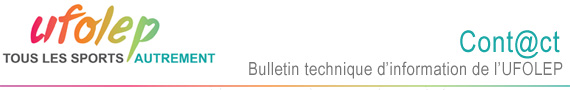 Cont@ct n°17 du 1er juin 2017 Bonjour,

Bonne lecture de cette nouvelle édition du Cont@ct.

Sportivement,Imprimer l'ensemble de la newsletter Cont@ct n°17 du 1er juin 2017 Bonjour,

Bonne lecture de cette nouvelle édition du Cont@ct.

Sportivement,Imprimer l'ensemble de la newsletter EDITO : Un dialogue à développer avec la sociétéLe renouvellement des responsables politiques est loccasion pour lUFOLEP dengager une vraie stratégie de dialogue en vue de faire valoir nos analyses des réalités du paysage « sportif »... Lire la suiteDossiers transversauxDossiers transversaux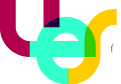 Université européenne du sport 2017Plus de 40 intervenant.es vous donnent rendez-vous les 11 et 12 juillet prochains à Strasbourg pour la 2ème édition de l'Université Européenne du Sport !Lire la suiteVie fédéraleVie fédérale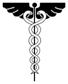 Certificats médicauxVeuillez retrouver toutes les informations relatives au certificat médical...Lire la suite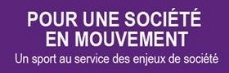 Société en mouvement - documents ressources Notre fédération sest engagée dans une démarche de lobbying visant à faire reconnaitre limportance et les bienfaits dun sport par tous et pour tous.Lire la suite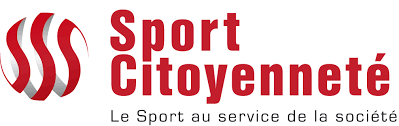 Sport et citoyenneté - newsletter N°52Retrouvez la newsletter "sport et citoyenneté" numéro 52...Lire la suite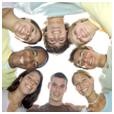 Webinaire volontaires en service civiqueUn second webinaire est prévu le 7 juin de 14 h 30 à 16 h, inscrivez-vous ! Lire la suiteCommunicationCommunication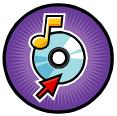 Bande son Activités Cyclistes 2017Retrouvez la bande son utilisable lors de vos nationaux UFOLEP Activités cyclistes !Lire la suiteBande son Gym 2017Retrouvez la bande son utilisable lors de vos nationaux UFOLEP Gym !Lire la suiteBande son UFOLEP 2017Retrouvez la bande son qui présente l'UFOLEP et utile pour tout événement !Lire la suitebande son - UFOLEP génériqueRetrouvez la bande son utilisable lors de vos rassemblements nationaux UFOLEP !Lire la suite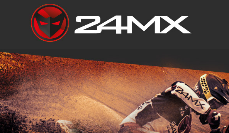 Moto & Pilote : Matchez vos couleurs !Notre partenaire 24MX vous propose une palette de choix divers pour motos et pilotes... Choisissez vos couleurs !  Lire la suite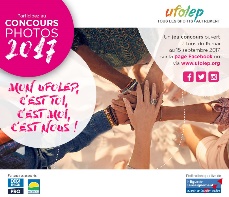 Bande son Concours photos 2017A l’occasion des manifestations nationales sportives UFOLEP et tout au long de l’été et ce jusqu’à mi-septembre sur l’ensemble de nos évènementiels, l’UFOLEP vous invite à participer à la nouvelle édition de son concours photos.  Cette année le thème porte sur votre conception sportive, votre e...Lire la suiteFormation - documentation généraleFormation - documentation généraleFCF - Formation continue (recyclage) des formateurs de secourismePlusieurs dates et lieux vous sont proposés...Lire la suiteFCF - Gérer les contrats de travail, les obligations sociales et le temps de travail dans les branches « sport » et « animation » - 4 et 5 juilletLes 4 et 5 juillet 2017 à ParisLire la suiteFCF - Plan de formation 2017Plan annuel de la formation FCF pour 2017Lire la suiteFormations fédérales UFOLEPRetrouvez notre plateforme de gestion des formations fédéralesLire la suiteJurys nationaux CQP ALS 2017 + clôture de réception des dossiers. Tous à vos agendas !Nous vous communiquons les dates des jurys pléniers CQP ALS 2017 ainsi que les dates butoirs de réception des dossiers par lUFOLEP nationale.Lire la suiteLes équivalences du PSC1Faites le point sur les équivalences !Lire la suiteLes outils « Éduquer cest prévenir ! » sont toujours disponiblesL'objectif ? Créer chez les plus jeunes une culture de la responsabilisation à travers des initiations éducatives telles que la prévention des risques domestiques, la prévention canicule, le "savoir-rouler", ...Lire la suiteFormation - stages de formationFormation - stages de formationStage APE  BF1A spécifiqueDu vendredi 18 au dimanche 20 août 2017 au CREPS de Vichy (03)Lire la suiteStage escalade - BF1A spécifiqueDu samedi 8 juillet au mercredi 12 juillet 2017 à La Fage (34)Lire la suiteStage Technique - GYMNASTIQUEDu samedi 1 (10h) au dimanche 2 juillet (12h) 2017 CIS Val de Loire de Blois (41)Lire la suiteSport et sociétéSport et société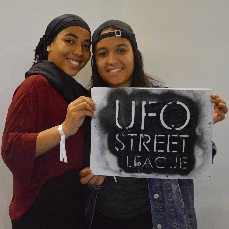 La 1ère édition de lUFO STREET League a eu lieu ces 20 et 21 mai derniers...Ils étaient 22 équipes issues de 10 comités UFOLEP, 163 participant-e-s et 27 éducateurs-rices à avoir fait « vivre le ballon »…et l’UFOLEP ! Lire la suite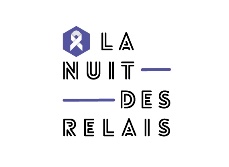 La Nuit des Relais organisée par la Fondation des Femmes aura lieu le 24/11/2017La Nuit des Relais est une course solidaire pour légalité et contre les violences faites aux femmes... Pour cette deuxième édition, ils proposent des entraînements en amont, un accompagnement approfondi pour vous aider sur la collecte !Lire la suite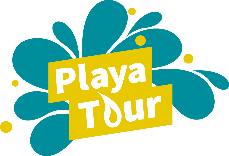 Les volontaires en Service Civique au Playa Tour 2017 Cette année nous souhaitons proposer à 15 volontaires en mission dans le réseau Ufolep (comités, associations…) et Ligue de l’enseignement (fédérations, associations…) de participer dans le cadre de leur mission, à l’expérience Playa Tour...Lire la suiteSport et éducationSport et éducation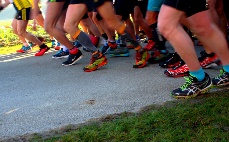 Appels à candidatures vie sportive fédéraleLa campagne de candidature est lancée pour les Commissions Nationales Sportives, Groupes de travail, Comités de pilotage, ... . Rejoignez l'aventure fédérale sportive UFOLEP dans votre activité ! Date limite : le 1er juillet.Lire la suite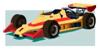 Auto - écheancier pour les manifestations 2017La CNS communique les différentes dates de l'échéancier pour les trois nationaux 2017Lire la suite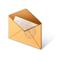 Echéancier des circulaires 2017Retrouvez toutes les informations sur les championnats ...Lire la suite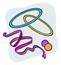 GRS-Résultats du circuit jeunesse zone nord 2017Retrouvez les résultats du circuit jeunesse zone nord GRS du mois de maiLire la suite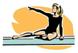 Gymnastique - offre d'emploi éducateur GymnastiqueLe club "Fémina Sport" d'Amiens recherche un éducateur sportif en Gymnastique ArtistiqueLire la suite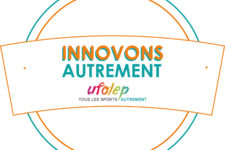 Innovons autrementL'innovation se vit tous les jours à l'UFOLEP ! Continuez à déposer vos réflexions, idées et projets sur la plateforme innover.ufolep.orgLire la suite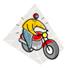 La licence moto à la manifestation arrive !Dire qu'elle était attendue serait très en dessous de la réalité ! La licence UFOLEP moto à la journée arrive avec la nouvelle saison de sports mécaniques qui commence...Lire la suite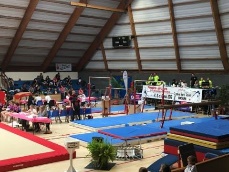 Les événements sportifs nationaux : des vitrines de l'UFOLEPAfin de vous aider à promouvoir votre rassemblement, nous vous proposons différents outils de communication .... Lire la suiteMoto - appel à candidature bénévoles STF 2017Merci de faire suivre ce message dans votre association et à toute autre personne 
qui pourrait être intéressée.Lire la suite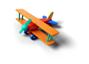 SAM CLAP - CR du 22 mai 2017Retrouvez le compte en rendu de l'audioconférence du 22 mai 2017Lire la suite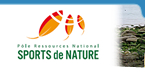 Sports de Nature - LRNSS N°127Retrouvez la lettre du réseau national des sports de nature n°127 ...Lire la suite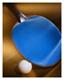 Tennis de Table - les réultats du National B 2017Retrouvez les résultats du Championnat National B qui se sont déroulés les 29 et 30 avril 2017 à Valence (26)Lire la suite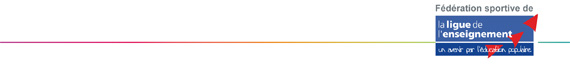 